George W. BarringerDecember 26, 1855 – August 12, 1946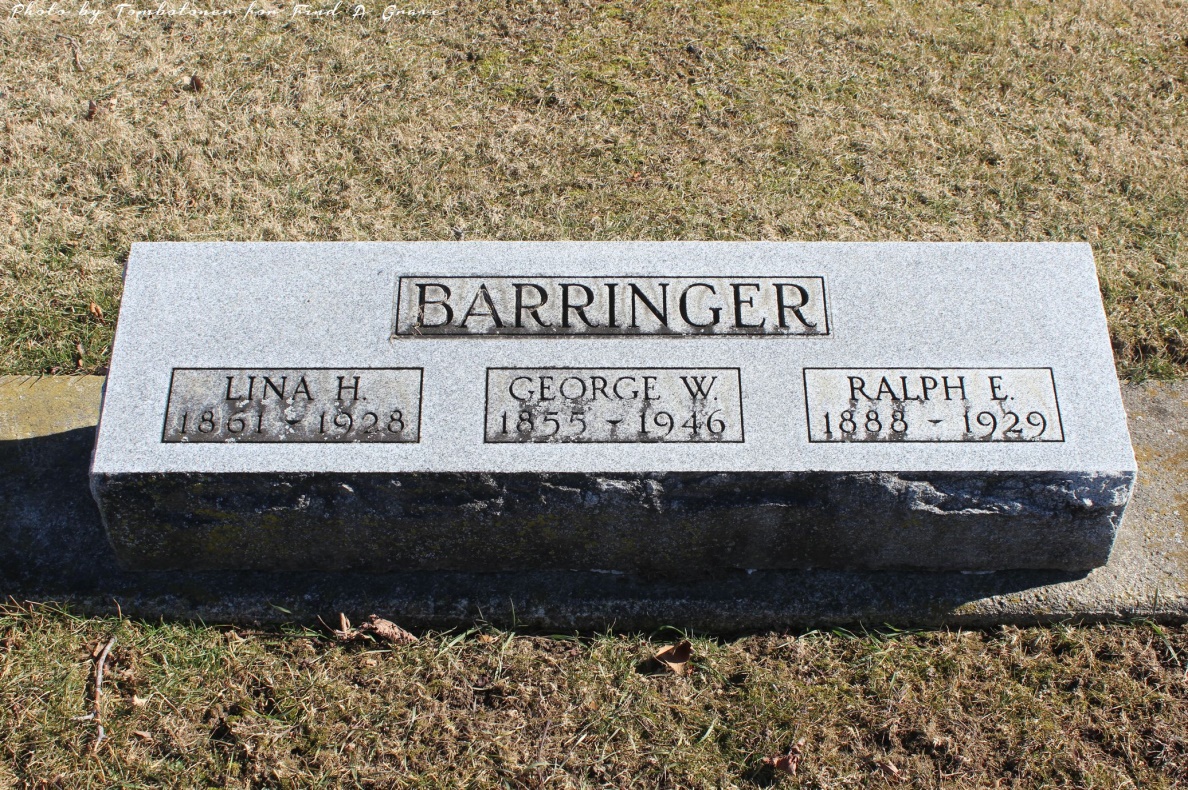 Photo by Tombstoner & FamilyGeorge W Barringer
in the Indiana, Death Certificates, 1899-2011
Name: George W Barringer
Gender: Male
Race: White
Age: 90
Marital status: Widowed
Birth Date: 26 Dec 1855
Birth Place: Philadelphia, PA
Death Date: 12 Aug 1946
Death Place: Bluffton, Wells, Indiana, USA
Father: George Barringer
Mother: Catherine Holler
Spouse: Lino Boggs
Informant: Mrs. W. T. Kaer??; Bluffton, Indiana
Burial: August 14, 1946; Elm Grove Cemetery; Bluffton, Indiana